Мероприятие "Веселое приключение с пиратами" проведено на базе пришкольного детского лагеря "Солнышко"25 июня 2018 года территориальной избирательной комиссией Октябрьского района совместно с администрацией Октябрьского района  на базе пришкольного детского лагеря «Солнышко!» в МБОУ СОШ № 18 проведено мероприятие по избирательному праву «Веселое приключение с пиратами".Мероприятие было направлено на воспитание гражданско-правовой культуры будущих избирателей.Неординарная форма проведения сделали процесс познания избирательных основ легким и интересным. Путешествуя с пиратами по разным станциям: «Правовой архипелаг", "Остров избирателей", "Президентский пролив", "Рисовалки-приглашалки", "Финиш", ребята узнали по каким документам может проголосовать избиратель, кто может выдвинуть кандидатуру на должность Президента РФ, научились готовить приглашения на выборы.  Команда – победитель была награждена призами, предоставленными Избирательной комиссией Пензенской области.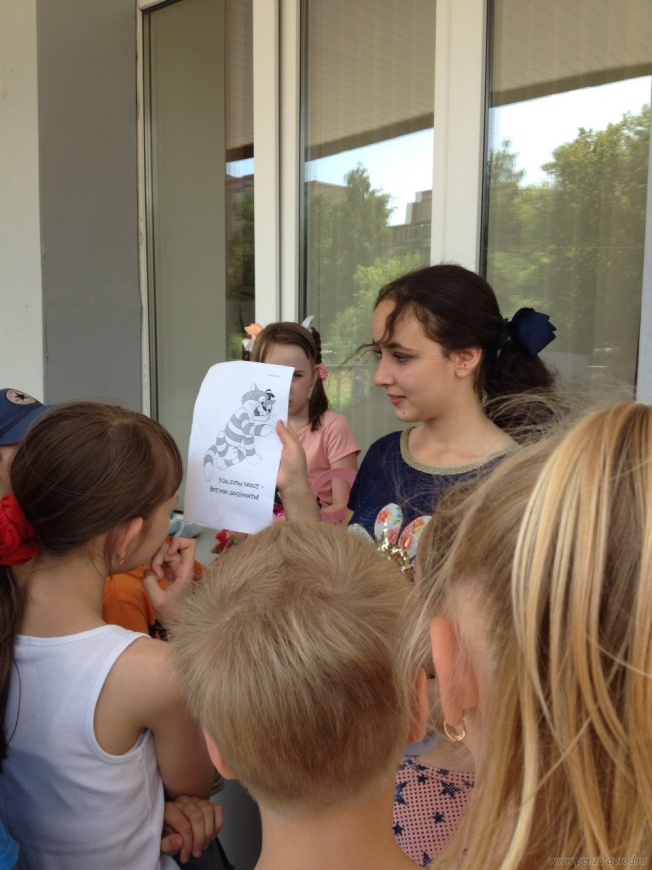 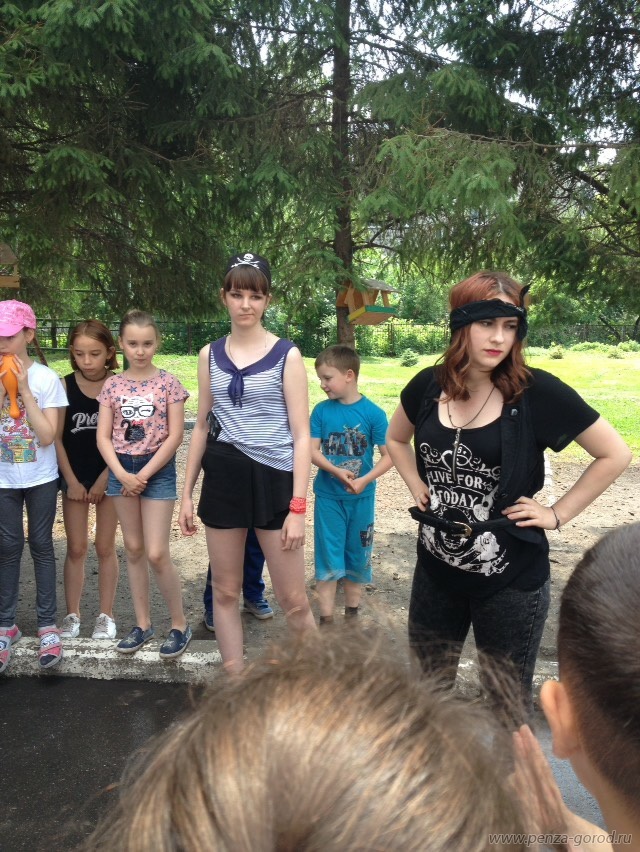 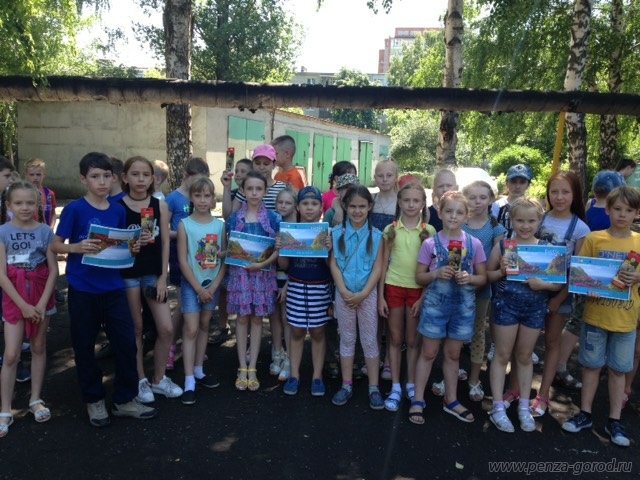 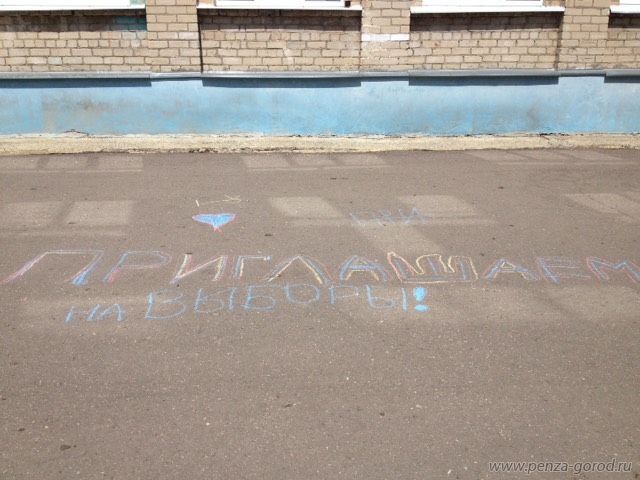 